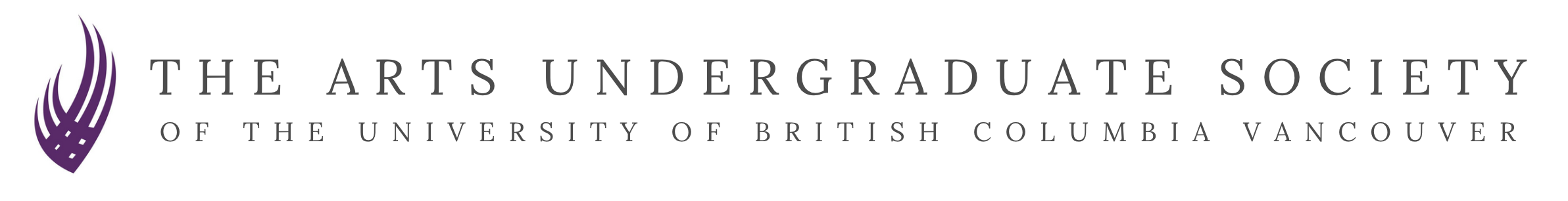 Arts Undergraduate Society Student Council AgendaDate and Time: June 5th, 8 PMLocation: Zoom, meeting ID: 825 5560 7691A)  Speaker’s Business & Land AcknowledgementB)  Call to order and adoption of the agenda:The meeting was called to order at: 8:03pm“BE IT RESOLVED THAT the agenda be adopted as presented.”Motion to add the following discussion item under new busniess“Motion to accept the agenda as amended by this time”Moved: Peter	Seconded: Mathew Motion passes by simple majority C)  Minutes of the Previous Meeting:“BE IT RESOLVED THAT the Minutes of the meeting held on May 19th be accepted.”MOVED: Yasmine    	SECONDED: MathewMotion passes by simple majority D) Membership: Introductions, New Members, Declaration of VacanciesPeter: VP AdministrationYasmine: Art History Rep Joshua: AMS Rep Mathew: AMS RepCarter: AMS Rep Sherly: AMS RepJustin: Arts Student Senator Nealie: AUS PresidentSarvenaz: Executive President to the PresidentAadiya: AUS VP AcademicKana: AUS VP EngagementNibras: AUS VP External Noah: AUS VP FinanceChelsea: AUS VP Student LifeNatasha: Geography Rep Stepahnie: Sociology Axel: VP Internal Cameron: CNERS E)  Presentations (max. 10 mins each)AUS Black Lives Matter SupportPresentation by Nealie: Challenging time happening right now, systemic racism has been engrained in Canadian history for decadesPut out the initial statement with the intention of following up on call to action, but this was not communicated. This was a form of optical allyship The Executive team followed up with action items in the following days, call to action addressing white supremacy and privilege in institutions Executive team wants to advocate for anti-racist initiatives with Faculty of ArtsPrepared 4 organizations for AUS Council to vote a total donation of $3000, $1500 for each of the two organizationsDocument attached to meeting agendaDiscussion: Yasmine: Why are we donating to a gofundme that had succeeded at its original goal of $100,000Nealie: Legal fees, unexpected expense can arise at any time for families in crisisJoshua: Do we have any justification for the breakdown of $3000Nealie: We’re being conservative with donation because the budget is not approved right now. The AUS’s anti-racist work do not end with two installments of $1500 to organizationsYasmine: Would $1500 be in USD or CADNealie: $1500 would be in CAD, if we were to donate to American organizations, currency conversion is based on the day that the transaction is processed Mathew: Which of the organizatons do work that closely align with the AUS’s valuesCameron: Would like to make sure the currency rate is followed up on if we were to donate to American organizatoinsNealie: Request acknowledge, will update council meetingVoting Results: Black Lives Matter Vancouver, and National Bailout Fund as organizations the AUS will be donating too Motion: BE IT RESOLVED THAT the AUS Council approves a donation of one thousand five hundred dollars ($1500)  to BLM Vancouver and National Bailout Fund: Moved: Joshua Seconded: YasmineMotion passes by simple majority F)  Committee Reports (max. 5 minutes each)Academic: Currently, hiring for portfolio members and collaborating with AMS Tutoring for courses tutoringAdministration: Currently, hiringEngagement: Put the hiring page up, the hiring period will likely be extended. Created a form for marketing request for clubs to better collaborate with engagement team. Executive: Defining direction and goal for the executive team, preparing a comprehensive detail of AUS Executives, overseeing important projects like: Budget, OrientationExternal:  Worked on philanthropy grant, had a meeting with Career steering committee, had a call with Career strategist for fall networking and career opportunities Finance: Started budget planningInternal: Extended hiring period to Sunday next week. In the process of planning for internal AUS orientation for JulyStudent Life: Contacted SEEDS for Buchanan Pillar painting projectAMS Caucus: Working with the AMS’s standing committeesQuestion from Justin: Have the executive team reached out to EIO to book workshop for orientation?Axel: Reach out by Sunday, this week was busy with hiring logisticsQuestion from Mathew: Did the president council occur? What has the discussion been around?Nealie: Not too sure what undergraduate society would be doing at this timeQuestion from Mathew: Any further steps to ensure hiring is more effective?Axel: Paid promotion to extend outreach and impact of hiringMotion to accept all Committee reports other than those already acceptedMOVED: Yasmine                         SECONDED: MathewMotion passes by simple majority G)  Departmental Club and Year Representative Reports (max. 2 mins)Art history: no report CNERS: No report Geography: working on transition documentsSociology: No reportArts Student Senator: Passed the Fall reading week, extending remembrance day weekend For all students registered in 2019 W2 semester, transcript notation to include COVID-19 occurred Changed admission deferral date to July 15thEncourage clubs to reflect upon how to foster anti-racist efforts Student experience instruction: can’t evaluate the teaching of the material, changed the language of survey, a new way to give instructor feedbackH) Old BusinessI) New Business (max. 10 minutes each)Brainstorming AUS inclusive practices for upcoming year Mathew: See how we can listen to student organizations around campus, like Black student union. More engagement and understanding of what it means to be an ally Justin: Able to have a professor from the same race as you, reach out to Faculty to make sure recruitment and retention of faculty from diverse backgrounds Art history: Not the voices of the AUS that need to heard, voices of the minority. Not just through events, but also thinking about the spaces we occupy. Not necessarily through meetings and eventsNealie: Agrees with everyone’s ideas, seeking to collaborate, to support, and invite disprivileged communities. Don’t take for granted with meetings with Faculty Deans, need to bring in Black voices in key meetings. Mathew: Responding to Justin and building on Nealie, Faculty of Arts have been working on this since 2 years ago. It’s important to keep faculty accountable to their plans, and tangible change is achieved. The AUS should make sure to empower student representative to participate more in Faculty meetingsJustin: Will follow-up on actionable steps. Think it’s important to amplify Black voices, what research can we do before on our own before we reach out to organizationsJ) Supporting DocumentsAUS BLM Donation DetailK)  Next MeetingJune 23rd, 2020L)  AdjournmentThat the meeting be adjourned at 9:26pm (PST) 